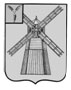 АДМИНИСТРАЦИЯ ПИТЕРСКОГО МУНИЦИПАЛЬНОГО РАЙОНА САРАТОВСКОЙ ОБЛАСТИП О С Т А Н О В Л Е Н И Еот 18 июня 2021 года №163с. ПитеркаО внесении изменений в постановление администрации Питерского муниципального района от 14 октября 2013 года №471                                                                                                      В соответствии с Федеральным законом от 06 октября 2003 года №131-ФЗ «Об общих принципах организации местного самоуправления в Российской Федерации», с Федеральным законом от 30 декабря 2020 года №509-ФЗ «О внесении изменений в отдельные законодательные акты Российской Федерации», рассмотрев представление прокуратуры Питерского района Саратовской области от 21 мая 2021 года №43-2021, руководствуясь Уставом Питерского муниципального района, администрация муниципального районаПОСТАНОВЛЯЕТ:1. Внести в приложение №3 к постановлению администрации Питерского муниципального района от 14 октября 2013 года №471 «Об утверждении административных регламентов муниципального учреждения Управление образования администрации Питерского муниципального района Саратовской области по предоставлению муниципальных услуг» (с изменениями от 13 мая 2014 года №203, от 2 октября 2014 года №463) следующие изменения:1.1. Подпункт 1 пункта 34 раздела III изложить в следующей редакции:«1. «Медицинская карта ребенка, в которой имеется медицинское заключение о возможности обучения в общеобразовательном учреждении (предоставляется заявителем по собственной инициативе)».2. Внести в приложение №4 к постановлению администрации Питерского муниципального района от 14 октября 2013 года №471 «Об утверждении административных регламентов муниципального учреждения Управление образования администрации Питерского муниципального района Саратовской области по предоставлению муниципальных услуг» (с изменениями от 13 мая 2014 года №203, от 2 октября 2014 года №463) следующие изменения:1.1. Абзац первый пункта 35 раздела III изложить в следующей редакции:«- медицинская карта ребенка, оформленная детской поликлиникой по месту жительства ребенка, заверенная печатью медицинского учреждения (предоставляется заявителем по собственной инициативе)».3. Внести в приложение №5 к постановлению  администрации Питерского муниципального района от 14 октября 2013 года №471 «Об утверждении административных регламентов муниципального учреждения Управление образования администрации Питерского муниципального района Саратовской области по предоставлению муниципальных услуг» (с изменениями от 13 мая 2014 года №203, от 2 октября 2014 года №463) следующие изменения:1.1. Подпункт 1 пункта 24 раздела III изложить в следующей редакции:«1. «Медицинская справка, оформленная детской поликлиникой по месту жительства ребенка, заверенная печатью медицинского учреждения (предоставляется заявителем по собственной инициативе)».2. Настоящее постановление вступает в силу со дня опубликования на официальном сайте администрации Питерского муниципального района в информационно-телекоммуникационной сети «Интернет» по адресу: http://питерка.рф/.3. Контроль за исполнением настоящего постановления возложить на начальника муниципального учреждения Управление образования администрации Питерского муниципального района Саратовской области.Глава муниципального района                                                               А.А. Рябов